Sport		Boys Soccer			Division 	Silver				School Year	2020-21			AD Name	Rob Hisey			1st Team All-ConferenceFinal Standings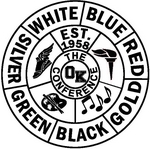                   Honorable MentionNameSchoolLogan BalisBeldingReddeck McMeekenBeldingJake DeYoungCalvin ChristianAndrew HeeringaCalvin ChristianJack HollebeekCalvin ChristianNolan KarelCalvin ChristianLucas LindhoutCalvin ChristianIan VanVlietCalvin ChristianLuke YonkerCalvin ChristianD’Angelo CampbellComstock ParkDaniel Deleon-TorresGodwin HeightsOmar Gonzalez-MartinezGodwin HeightsCesar MartinezGodwin HeightsDerby CalderonKelloggsvilleAlan LopezKelloggsvilleLuis OjedaKelloggsvilleJose Luis VicarioKelloggsvilleGerardo MontanezLeeAlexander Ruiz, Jr.LeeJacob SanchezLeeEdgar VazquezLeeTrey HuberNorthPointe ChristianJacob NicholsonNorthPointe ChristianJohn HodgesSpartaSam HuletSpartaSchoolPlaceRecordCalvin Christian18-0Lee27-1Kelloggsville36-2Godwin Heights45-3NorthPointe Christian52-4-1Belding63-5Comstock Park73-4-1Sparta81-6-1Hopkins90-8NameSchoolBlake HoltonBeldingJoseph BosCalvin ChristianLuke WeesiesCalvin ChristianEdilson MendezComstock ParkAndrew WilliamsHopkinsYahir CastilloKelloggsvilleEder GranderosKelloggsvilleJonathon LeonKelloggsvilleWili DiazLeeArturo FierrosLeeGustavo RomeroLeeBrayden WilkersonNorthPointe ChristianGavin BernardSpartaKavin CochraneSparta